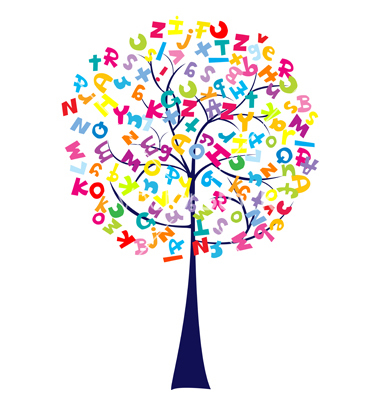 BALBUZIE E CLUTTERINGNuove prospettive teoriche e praticheCorso di alta formazioneReggio Emilia 10-11 Giugno, 8-9 Luglio, 9-10 Settembre 2017Responsabili scientifici: Dott. Mario D’Ambrosio                                                    Dott.ssa Giulia FontanaModalità d’iscrizioneQuota di partecipazione: euro 380PreiscrizioneVerificare la disponibilità di posti inviando una mail all’indirizzo g.fontana@progettocrescere.re.itAccedere al sito www.progettocrescere.re.it e scaricare il modulo d’iscrizione.Effettuare un bonifico bancario di € 65,00 a favore di
Progetto Crescere Cooperativa Sociale
IBAN: IT80O0503412807000000056000
Specificare nel bonifico:
nome e cognome del partecipante e la dicitura Formazione Balbuzie.
nei dati del beneficiario l’intestazione completa:
Progetto Crescere Cooperativa SocialeInviare la scheda d’iscrizione e la ricevuta del bonifico bancario entro il 31 maggio 2017, tramite mail a: g.fontana@progettocrescere.re.it Le preiscrizioni sono accettate fino al raggiungimento del numero massimo di partecipanti previsto.Saldo Il saldo sarà effettuato al momento della registrazione dei partecipanti al desk di accoglienza. DisdettaIn caso di disdetta della partecipazione, saranno interamente rimborsate le quote se la comunicazione avviene almeno 15 gg prima dell'inizio del corso.Annullamento corsoIn caso di annullamento o variazione della data del corso, sarà rimborsata la quota di preiscrizione versata. Variazione sedeEventuale variazione di sede sarà comunicata con email il prima possibile.Comunicazioni ulterioriPer qualsiasi comunicazione o richiesta di chiarimento scrivere a  g.fontana@progettocrescere.re.it MODULO D’ISCRIZIONE